GUVERNUL ROMÂNIEI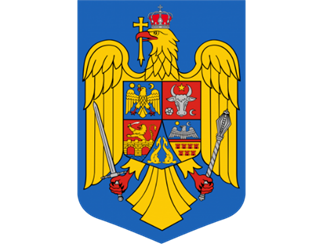 ORDONANȚĂ DE URGENȚĂprivind dezvoltarea versiunii 3.0 a Sistemului Informațional Integrat de Urmărire a Materialelor Lemnoase, precum și pentru modificarea unor acte normative 
Având în vedere necesitatea modificării și completării Legii nr. 46/2008 privind Codul silvic, republicată, cu modificările și completările ulterioare, pentru punerea în aplicare a Planului Național de Redresare și Reziliență, componenta C7 - Transformare Digitală - Digitalizarea în domeniul mediului, denumit „Capacitatea sporită de supraveghere, control şi monitorizare a pădurilor prin intermediul unui sistem informatic integrat”, Ținând seama de faptul că dezvoltarea unui sistem operațional de monitorizare a vegetației forestiere bazat pe exploatarea imaginilor satelitare, a norului de puncte LiDAR, și supravegherea video a circulației materialelor lemnoase în punctele de interes, toate acestea bazându-se pe prelucrarea și compararea datelor din SUMAL 2.0 cu cele culese de aplicațiile ce vor fi dezvoltate prin acest proiect, Luând în considerare Cauza 2020/2033 care are ca obiect nerespectarea de către autoritățile române, în contextul tăierilor ilegale de arbori a dispozițiilor Directivei 92/43/CEE a Consiliului din 21 mai 1992 privind conservarea habitatelor naturale și a speciilor de faună și floră sălbatică, ale Directivei 2001/42/CE privind evaluarea efectelor anumitor planuri și programe asupra mediului, precum și ale Directivei 2003/4/CE a Parlamentului European și a Consiliului din 28 ianuarie 2003 privind accesul publicului la informațiile despre mediu și de abrogare a Directivei 90/313/CEE a Consiliului, iar sesizările Comisiei Europene se referă, printre altele, la modalitatea de evaluare de mediu a amenajamentelor silvice și la aprobarea acestora,Ținând cont de faptul că la această dată în SUMAL 2.0 sunt active peste 28000 de companii cu mai mult de 58000 de utilizatori, peste 14000 de utilizatori cu drepturi de control și peste 13000 de utilizatori din cadrul ocoalelor silvice, în total fiind peste 92000 de utilizatori unici care folosesc sistemul, în medie fiind emise zilnic 20000 de avize de însoțire a materialelor lemnoase, în format electronic, Având în vedere faptul că arhitectura inițială a sistemului nu mai poate susține toate cerințele nou-apărute, respectiv:a) volumul de date necesar a fi procesat este mult mai mare decât cel prevăzut inițial;b) împiedicarea fraudării sistemului prin utilizarea aplicației mobile în mod offline;c) nevoia de optimizare a datelor transferate între server și terminalul mobil, și invers;d) introducerea ca utilizator a Gărzii Forestiere Naționale, structură creată în anul 2023;e) implementarea unei componente de raportare pentru extragerea facilă a datelor în vederea identificării comportamentului anormal al unui operator economic și pentru documentarea acestuia; f) nevoia de adaptare la noile prevederi legislative (cu titlu de exemplu, Regulamentul (UE) 2023/115 al Parlamentului European si al Consiliului din 31 mai 2023 privind punerea la dispoziție pe piața Uniunii și a exportului din Uniunea Europeană a anumitor mărfuri și produse asociate cu defrișarea și degradarea sau  Legea nr. 46/2008-Codul Silvic, republicată, cu modificările și completările ulterioare,  care impun termene precise de intrare în vigoare a amenajamentelor silvice),Ținând cont de faptul că actuala versiune de dezvoltare a SUMAL a atins limitele tehnologice și de arhitectură pentru care a fost proiectat, iar evoluția tehnologică impune dezvoltarea unui sistem bazat pe ultimele tehnologii,Ținând seama de faptul că aplicațiile mobile actuale nu mai sunt sustenabile, fiind concepute să funcționeze pe sistemele de operare Android 6→9, în timp ce o mare parte dintre utilizatori folosesc versiuni de Android 13 (utilizarea Android 12 și 13 a generat probleme legate de  preluarea traseului în timpul rulării în background a aplicației Avize și de transmiterea avizului intre utilizatori - cu impact negativ asupra datelor reale privind gestiunea depozitelor de materiale lemnoase), iar pentru Android 14 nu se cunoaște dacă aplicația va funcționa,Necesitatea introducerii unui sistem de management al dispozitivelor mobile (MDM) ar reduce riscurile de pierdere a datelor (telefonul ar avea în permanență conexiunea la date și GPS pornită, fără ca utilizatorul să poată controla acest lucru fapt ce ar asigura transferul pe server a tuturor avizelor emise în sistem, cât și preluarea coordonatelor în timpul traseului), fapt ce va duce la creșterea gradului de conformare la normă și reducerea incidenței fraudării sistemului. Luând în considerare faptul că elementele sus-menționate constituie premisele unei situații extraordinare care impune adoptarea de măsuri imediate în vederea stabilirii cadrului normativ adecvat și că neadoptarea acestor măsuri ar avea consecințe negative asupra ecosistemelor forestiere, măsurile vizând soluții viabile de monitorizare și control al regimului silvic,Ținând seama de obiectivele asumate prin Programul de guvernare, astfel cum a fost aprobat prin Hotărârea Parlamentului României nr. 22/2023 pentru acordarea încrederii Guvernului, prin care, la cap. II „Păduri”, este prevăzut angajamentul de a lua toate măsurile necesare pentru combaterea integrată a tăierilor ilegale de arbori prin utilizarea tehnologiilor inovative (imaginilor satelitare, utilizarea dronelor, a sistemelor de inteligenţă artificială, a camerelor video de monitorizare şi a sistemelor de măsurare digitală a volumului),Având în vedere faptul că neimplementarea legislaţiei naţionale privind evaluarea de mediu a amenajamentelor silvice și aprobarea acestora poate determina trimiterea României la Curtea Europeană de Justiție, În considerarea faptului că elementele mai sus menționate vizează interesul general public și constituie situații de urgență și extraordinare a căror reglementare nu poate fi amânată, În temeiul art. 115 alin. (4) din Constituția României, republicată, Guvernul României adoptă prezenta ordonanță de urgență, Art.1. - Prezenta ordonanță de urgență are ca obiect stabilirea cadrului legal necesar dezvoltării, implementării și funcționării versiunii 3.0. a Sistemului Informațional Integrat de Urmărire a Materialelor  Lemnoase, denumit în continuare SUMAL 3.0. Art.2. - Ministerul Mediului, Apelor și Pădurilor, denumit în continuare MMAP, în calitate de autoritatea publică centrală care răspunde de silvicultură, asigură realizarea, funcționarea și administrarea SUMAL 3.0 și este proprietarul acestuia. Art.3. - Dezvoltarea SUMAL 3.0 are în vedere:a) implementarea unor noi soluții tehnice;b) implementarea unor noi cerințe operaționale;c) integrarea de tehnologii inovative;d) interconectarea cu alte sisteme informatice, în vederea schimbului de date între autorități. Art. 4. – (1) Utilizatorii SUMAL 3.0  folosesc, pentru accesarea aplicației, dispozitive de comunicații mobile, denumite în continuare terminale, configurate și întrebuințate exclusiv în acest scop, iar pe timpul transportului se pot folosi și dispozitive speciale de localizare.(2) MMAP, cu sprijinul Serviciului de Telecomunicații Speciale, denumit în continuare STS, furnizează  periodic informații privind terminalele compatibile cu aplicația SUMAL 3.0.(3) MMAP utilizează o aplicație pentru administrarea terminalelor menționate la alin. (1).(4) Actualizările și modificările sistemelor de operare ale terminalelor, configurarea acestora, instalarea de aplicații, precum și configurarea terminalelor utilizatorilor sunt gestionate prin aplicația informatică menționată la alin. (3). Art. 5. - STS, în calitate de administrator tehnic al SUMAL 3.0, asigură dezvoltarea, pe baza cerințelor operaționale și funcționale comunicate de către MMAP, administrarea tehnică, precum și disponibilitatea și securitatea cibernetică a sistemului. Art.6. – (1) În vederea îndeplinirii prevederilor prezentei ordonanțe de urgență, MMAP și/sau STS pot achiziționa, în calitate de autorități contractante, în condițiile legislației achizițiilor publice, servicii de dezvoltare software și mentenanță, analiză de business, precum și servicii de testare a SUMAL 3.0.(2) Exercitarea atribuției prevăzute la alin.(1) de către STS se realizează pe bază de protocol încheiat cu MMAP, ca unic proprietar al datelor din SUMAL 3.0.Art.7. - (1) Solicitările privind datele vehiculate în SUMAL 3.0, provenite de la utilizatorii SUMAL 3.0 și cele provenite de la alte instituții și autorități publice, precum și elaborarea răspunsurilor la acestea sunt în competența MMAP, ca unic proprietar al datelor din SUMAL 3.0.(2) STS pune la dispoziția MMAP instrumentele necesare pentru extragerea datelor prevăzute la alin.(1) sau, în cazul în care aceste date nu pot fi extrase de specialiștii MMAP, asigură suportul tehnic pentru aceștia. Art.8. - Analiza privind arhitectura SUMAL 3.0  demarează începând cu data intrării în vigoare a prezentei ordonanțe de urgență, iar dezvoltarea, testarea și acceptanța SUMAL 3.0 se realizează ulterior finalizării analizei privind arhitectura SUMAL 3.0, în termenele stabilite prin ordin comun al ministrului mediului, apelor și pădurilor și al directorului Serviciului de Telecomunicații Speciale. Art.9. MMAP și STS încheie un Acord de parteneriat pentru accesarea fondurilor necesare realizării procedurilor de achiziție a serviciilor de dezvoltare software și mentenanță, analiză de business, a serviciilor de testare a SUMAL 3.0 prevăzute la art.6, precum și pentru achiziționarea echipamentelor, licențelor de utilizare și serviciilor necesare testării/funcționării SUMAL 3.0. Art.10. - Prelucrarea datelor cu caracter personal, efectuată de entităţile implicate în aplicarea prezentei hotărâri, se realizează cu respectarea prevederilor Regulamentului (UE) 679/2016 al Parlamentului European şi al Consiliului din 27 aprilie 2016 privind protecţia persoanelor fizice în ceea ce priveşte prelucrarea datelor cu caracter personal şi privind libera circulaţie a acestor date şi de abrogare a Directivei 95/46 CE (Regulamentul general privind protecţia datelor - RGPD), precum şi a legislaţiei naţionale aplicabile domeniului protecţiei datelor. Art. II. – La articolul 16 din Legea-cadru nr. 153/2017 privind salarizarea personalului plătit din fonduri publice, publicată în Monitorul Oficial al României, Partea I, nr. 492 din 28 iunie 2017, cu modificările și completările ulterioare, după alineatul (11) se introduce un nou alineat, alin.(12), cu următorul cuprins:„(12) Personalul din cadrul Serviciului de Telecomunicaţii Speciale şi Ministerului Mediului, Apelor și Pădurilor nominalizat în echipele de proiecte finanţate din fonduri externe nerambursabile/rambursabile care desfășoară activități de management de proiect, analiza privind arhitectura SUMAL 3.0   dezvoltare, testare, administrare, operare, suport și mentenanță, inclusiv asigurare comunicații și securitate cibernetică pentru versiunea 3.0 a Sistemului Informațional Integrat de Urmărire a Materialelor Lemnoase, beneficiază de majorarea salariilor de bază/soldelor de funcţie, calculată în funcţie de tarifele orare prevăzute în contractele/acordurile/deciziile/ordinele de finanţare, indiferent de numărul de proiecte în care este implicat. În situaţia în care în contractele/acordurile/deciziile/ordinele de finanţare nu sunt specificate tarife orare, majorarea se calculează conform prevederilor alin. (1). Majorarea se acordă în raport cu timpul efectiv alocat activităţilor pentru fiecare proiect în parte. Prevederile alin. (3) - (9) şi alin. (11) se aplică în mod corespunzător.”PRIM-MINISTRUION-MARCEL CIOLACU